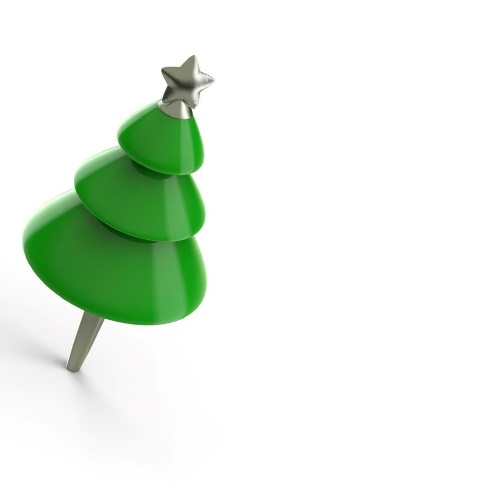 PRIJAVNICA   prema Javnom pozivu za iskazivanje interesa za najam kućica na Giardinima u sklopu manifestacije “Advent u Puli! - L'avvento in città!” 2021. PRIJAVNICA   prema Javnom pozivu za iskazivanje interesa za najam kućica na Giardinima u sklopu manifestacije “Advent u Puli! - L'avvento in città!” 2021. Naziv pravne/fizičke osobe: Odgovorna osoba: Adresa (ulica, broj, grad, županija): OIB: E-mail adresa: Web:Mobitel: Kontakt osoba: Ponuditelj je u sustavu PDV-a DA             NE Vrsta djelatnosti: Ugostiteljska djelatnost Djelatnost trgovine Ponuditelj se obvezuje da će poštovati Zakone i propise Republike Hrvatske vezane uz prodaju proizvoda.  Svojim potpisom jamčim za istinitost navedenih podataka te odgovaram za štetu imovinsku i/ili neimovinsku koja nastane organizatoru ili trećim osobama zbog neistinosti navedenih podataka. Mjesto i datum:                                                                                                                               Potpis i pečat ponuditelja: Ponuditelj se obvezuje da će poštovati Zakone i propise Republike Hrvatske vezane uz prodaju proizvoda.  Svojim potpisom jamčim za istinitost navedenih podataka te odgovaram za štetu imovinsku i/ili neimovinsku koja nastane organizatoru ili trećim osobama zbog neistinosti navedenih podataka. Mjesto i datum:                                                                                                                               Potpis i pečat ponuditelja: 